THRE STRONG ELEMENTS IN PERFECT UNISON: THE CZECH REPUBLIC, SLOVAKIA AND HUNGARY BECOME ONE IN A UNIQUE PROJECT CALLED “HANGOVER” A Slovak, a Czech and a Hungarian meet… at X Factor. This sounds like a good start to a great night out and the inevitable hangover. All true, except in this case, this crazy adventure is just beginning. http://goo.gl/xvnydx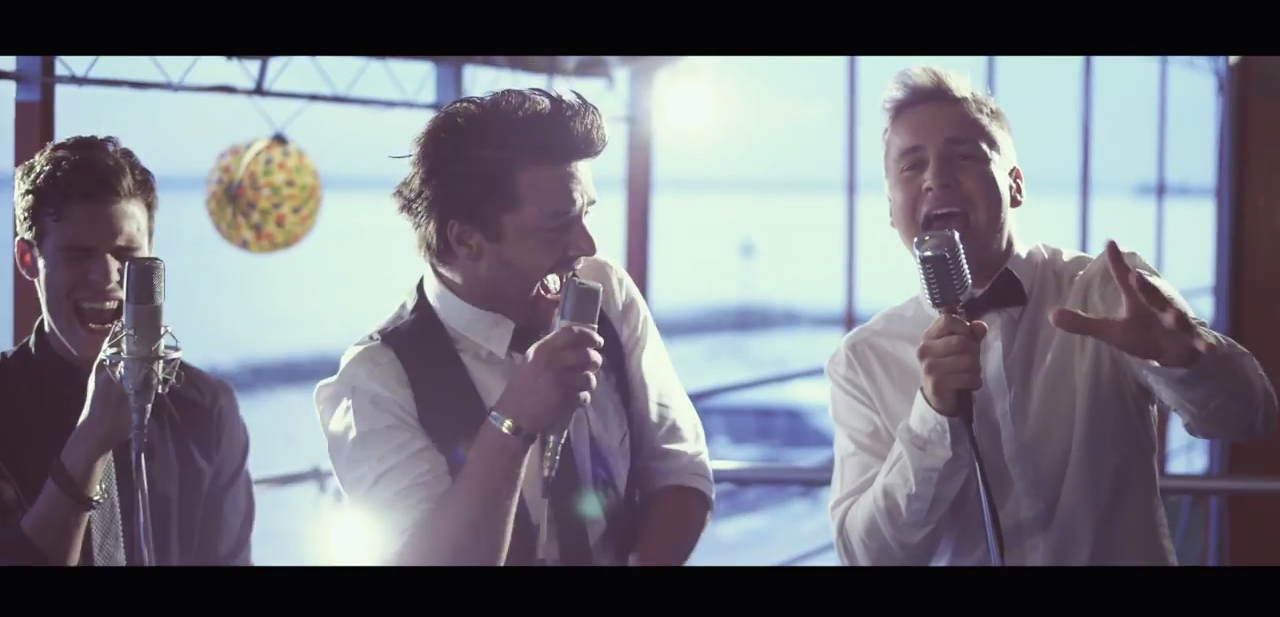 “If you have the guts, a great idea and a sense of humor and adventure and the right crew, you can go anywhere !” The proof is in the new international Czechoslovak-Hungarian project Hangover. Its resulted in the grouping of three friends, artists backstage at X Factor. Not only is this original due to its international combination and its connection with one of the most successful talent competitions of all time, but because it brings together three very talented artists - Peter Bazik, Matej Vavra and Tibor Gyurscik. The man in charge of this wild escapade is Lumír Mati, well known producer and manager, who has international singer and X Factor judge Celeste Buckingham`s success in his wide roster.  “The thought to create such a group was a spontaneous one-mainly by spending time with the boys during their time at X Factor, and in the weeks after its conclusion. The guys sobered up then especially, as most do after being exposed to so much fame and then loosing it all in the course of a few weeks. They were busy weeks for the three crooners, and they spent most of their time in Littlebeat studios, where producers Martin Šrámek a Andrej Hruška slowly began to develop the first song for Hangover and also separate songs for the artists individually.” explains Lumír Mati. “I am excited to be a part of this project. I value it all the more for being able to support the guys in their careers. Even during their time in X Factor, I said that if I would be able to help out and be a part of their blossoming careers, I was all for it. So I am truly happy that things really got moving and were able to release Hangover and the song Too Many Girls to the world.” Our music video director Michal “Kunes” really understood the thought behind the song and the whole team working on the project were fantastic. I also got along really well with our producer Martin Sramek-we have a similar writing style and way about working on our craft. We`ve already finished my first single, which I plan to present soon.” says Slovak X Factor winner Peter Bažík.“I might be “the Hungarian” in the trio, since I live in Budapest, however I was born in Slovakia, and that`s why I wanted to show Slovaks what I can do and all that I am capable of. It`s also why I signed up for X Factor. Of course all of us wanted to win, but in the end I won just by getting to know all the right people, who not only work with me but are also now great friends - Peter Bažík, Matěj Vávra, producers Lumír Mati and his agency SLAVICA and Lenka  Čurlej from Farenza Productions. The guys and I agreed that we should do a group project because we firmly believe that our strength is in numbers. I hope people get and like the point of Hangover`s music video song and future projects soon to come. We want to be an example of not judging based on where you`re from, who you are or what you`ve done in life-we`re just three guys who want to sing and create music, and that it is possible to work together as a team.” Says well known Hungarian singer and member of Hangover, Tibor Gyurcsík.  “I`m delighted, that after all the work that went into this enterprise, we can finally introduce all the people who wrote with us, built us up and helped us make this idea a reality. I`d like to thank Littlebeat studios, and our producers Martin Šrámek, Andrei Hruška and last but not least to our manager Lumír Mati, who has done everything humanly possible for this project to be a success. We all really enjoyed filming the music video, I am so excited that its finally out!” adds the Czech element of the crew Matěj Vávra. The new artistic trio has already had three official release parties- In Bratislava, Prague and Budapest during which the boys presented their song Too Many Girls live for their eager audiences. “The music video is made up of three separate days of each member in their respective countries, all inspired by the boys previous jobs. In the video, the three worlds collide and it all ends at a huge yacht celebration on the Danube River.” Adds the video director, who along with an entire entourage of cast, crew, production team and equipment over hundreds of miles from Hungary through Slovakia to the Czech Republic. Looking back he does admit that this specific process was something held never done before- especially since the time it took to film the video broke a record in the boys three home countries. “ We filmed for eight days straight days, with RED Epic cameras. All together we had 1600 gigabytes of material. It was the longest stint my team and I have pulled. I liked the song, so I got involved and I don`t regret it. It’s the last music video I will do before I start getting into filming. I had six videos to choose from to be my last project, and the Hangover won.”  “I consider making this project become a real tangible product in three countries as one of the biggest challenges our agency has undergone since its establishment. We have two months of work behind us, from recording in studios day in and day out, filming, finalizing and finally releasing the song officially to the world, promotion and distribution. I am son thrilled to see what the next few weeks and months will bring for Hangover. And I wish our project and the boys all the best in the future.” Adds production manager of Farenza productions Lenka Čurlej.The unique project and its official release were overseen by three main contributors to the project and to its initial realization – without who these three artists would not have been discovered. Judges Celeste Buckingham, and Sisa Sklovská and Andrea Gavačová representing FremantleMedia, who in conjunction with TV JOJ and TV PRIMA brought X Factor to Slovakia and the Czech Republic. They all wish the best to the project, mainly all the best to the boys, not only in Eastern Europe, but hope it reaches out to the world market as well. Links:Youtube Hangover – Too Many Girlshttps://www.youtube.com/watch?v=2HvoFCzOXt0&app=desktopOfficial release party in Bratislavahttp://profo.sk/krst-projektu-hangover/Official photos and photo report of shooting music videohttp://slavica.cz/hangoverHangover FB profile:https://www.facebook.com/hangover.bazik.gyurcsik.vavra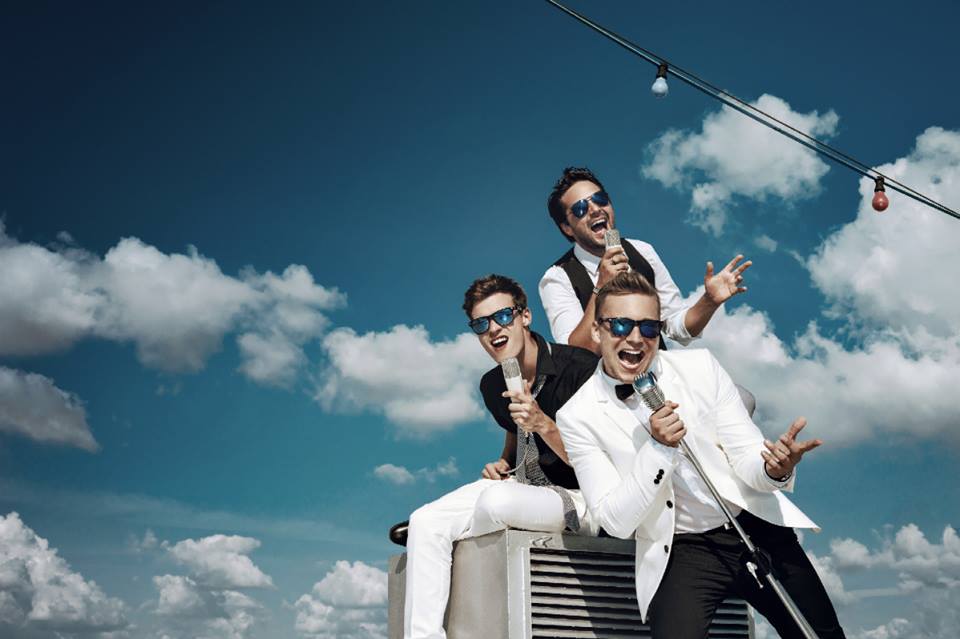 